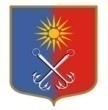 ОТРАДНЕНСКОЕ ГОРОДСКОЕ ПОСЕЛЕНИЕКИРОВСКОГО МУНИЦИПАЛЬНОГО РАЙОНА ЛЕНИНГРАДСКОЙ ОБЛАСТИСОВЕТ ДЕПУТАТОВЧЕТВЕРТОГО СОЗЫВАР Е Ш Е Н И Еот «31» августа 2021 года № 26Об установлении размеров ежемесячной надбавки к должностному окладу в соответствии с присвоенным муниципальному служащему Отрадненского городского поселения Кировского муниципального района Ленинградской области классным чиномВ соответствии со статьей 9.1 Федерального закона от 02.03.2007 года № 25-ФЗ «О муниципальной службе в Российской Федерации» и со статьёй 11 областного закона № 14-оз от 11.03.2008 года «О правовом регулировании муниципальной службы в Ленинградской области», совет депутатов МО «Город Отрадное» р е ш и л:1. Установить размеры ежемесячной надбавки к должностному окладу в соответствии с присвоенным муниципальному служащему МО «Город Отрадное» классным чином согласно приложению.2. Признать утратившим силу решение совета депутатов МО «Город Отрадное» от «13» мая 2020 года №17 «Об установлении ежемесячной надбавки к должностному окладу в соответствии с присвоенным муниципальному служащему МО «Город Отрадное» классным чином.3.  Опубликовать настоящее решение в газете «Отрадное вчера, сегодня, завтра», сетевом издании  «Отрадное вчера, сегодня, завтра», и на официальном сайте органов местного самоуправления МО «Город Отрадное» в сети «Интернет».4. Настоящее решение вступает в силу со дня его официального опубликования и распространяет свое действие на правоотношения, возникшие с 01 сентября 2021 года.Глава муниципального образования                                    М.Г. ТаймасхановРазослано: совет депутатов, администрация -3, СМИ, прокуратура, сайт www.otradnoe-na-neve.ru, МКУ «Отрадненская городская библиотека», ГУ ЛО «Государственный институт регионального законодательства»Приложениек решению совета депутатовМО «Город Отрадное»от «31» августа 2021 г. № 26Размеры ежемесячной надбавки к должностному окладу в соответствии с присвоенным муниципальному служащемуМО «Город Отрадное» классным чиномГруппы должностей муниципальной службыКлассные чиныРазмер ежемесячной надбавки к должностному окладу в соответствии с присвоенным классным чином (руб.)123Высшая группаМуниципальный служащий муниципального образования  в Ленинградской области 1 класса7865Высшая группаМуниципальный служащий муниципального образования  в Ленинградской области 2 класса7655Высшая группаМуниципальный служащий муниципального образования  в Ленинградской области 3 класса7260Главная группаМуниципальный служащий муниципального образования  в Ленинградской области 4 класса7060Главная группаМуниципальный служащий муниципального образования  в Ленинградской области 5 класса6850Главная группаМуниципальный служащий муниципального образования  в Ленинградской области 6 класса6060Ведущая группаМуниципальный служащий муниципального образования  в Ленинградской области 7 класса5850Ведущая группаМуниципальный служащий муниципального образования  в Ленинградской области 8 класса5445Ведущая группаМуниципальный служащий муниципального образования  в Ленинградской области 9 класса4640Старшая группаМуниципальный служащий муниципального образования в Ленинградской области 10 класса4035Старшая группаМуниципальный служащий муниципального образования  в Ленинградской области 11 класса3640Старшая группаМуниципальный служащий муниципального образования  в Ленинградской области 12 класса3340Младшая группаМуниципальный служащий муниципального образования  в Ленинградской области 13 класса2955Младшая группаМуниципальный служащий муниципального образования  в Ленинградской области 14 класса2705Младшая группаМуниципальный служащий муниципального образования  в Ленинградской области 15 класса2550